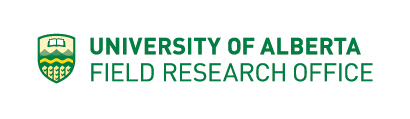 FIELD ACTIVITIES PLANThis template is designed to help you ensure you are meeting your due diligence obligation and is to be utilized in conjunction with a review of the Off-Campus Activity and Travel Policy. Also, see the FAP Instruction Sheet on the FRO site for many tips on how to fill this out. The plan should be prepared in advance and shared with all participants and be modified to reflect your risk as your project progresses. The supervising researcher or school/course director should keep a copy of the plan for 7 years.  It is a good idea to keep a record of any tailgate meetings (see #7), informal training, orientations etc. held regarding field activities (whether prior to or during the field activity). See an example of a completed FAP. Project Description/Overview Field Research ParticipantsDocument ManagementCopies of the FAP, Emergency Info Forms, Informed Consent Forms, and Training Certifications will be kept in the field as well as with: Emergency Response InformationEmergency Response Plan (ERP):  Hazard Assessment and Control: Daily Field Safety Meetings. These books should be kept with the department/supervisor for at least 7 to 10 years. Field Worksite Safety Inspection It is important the PI or research supervisor attend at the site and do a field worksite safety inspection.  Here is an example of a form that could be used. It will need to be tailored to the activities you are doing. Permits Required or Ethics Clearance NeededThere is a list of frequently needed permits that FRO has created. TrainingCopies of training certificates or records should be kept with the Field Activities Plan for easier reference.ImmunizationsAccommodations Meals Transportation To, from and at Field Camp/Site – see note below in #for vehicle inspection log.DriversCommunicationsEquipment Please note this Vehicle Inspection Log should be completed if you have vehicles/ATVs/etc. you are using in the field and kept with the Field Activity Plan. Insurance Needs Check off if addressedApproval Signature of Supervising Researcher: I acknowledge that this safety plan has been prepared in keeping with the requirements of the University of Alberta Off-Campus Activity and Travel Policy and according to my review of Appendix B (Risk Assessment Matrix) and consideration of the research personnel, activities that will be performed and the research site, the risk for this FAP is :The following members of the research team have been informed and/or provided with a copy of this Field Activities Plan and any additional procedures/protocols that are attached to form part of the FAP and are aware of the hazards identified and the methods used to control or eliminate the hazards. Date FAP Prepared:   Date FAP Prepared:   Department:Department:Name of Supervising Researcher or Course Director:Name of Supervising Researcher or Course Director:Supervising Researcher’s Contact Info:Supervising Researcher’s Contact Info:Supervising Researcher’s Contact Info:Work Phone:Home Phone:Cell Phone:Email:Date of Departure (MM/DD/YY):Date of Return (MM/DD/YY):Country:Geographical Site: (address or Latitude/Longitude) Nearest City/Town and Distance to:Project Description:Name:Position:Emergency Info Form completedEmergency Info Form completedInformed Consent Forms completedName:Email:Phone:Link to Google Drive Document:University Specific Contact Info:University Specific Contact Info:Department Contact and Phone Number:UofA Protective Services:780-492-5050UofA Environmental Health & Safety:780-492-1810UofA Office of Insurance and Risk Assessment:780-492-8886STARS:1-888-888-4567, 1-403-299-0932#4567 from a cell phoneField Specific Emergency Contact InfoField Specific Emergency Contact InfoLocal Contact and Phone Number:Local Emergency Response Number:911 available  or Local RCMP Detachment:Other:Potential Emergencies:Procedures for dealing with Potential Emergencies:Identification of, location of and operational procedures for emergency equipment:Emergency response training requirements:Location and use of emergency facilities:Fire protection requirements:Alarm and emergency communication requirements:First aid services required:Procedures for rescue and evacuation:Designated rescue and evacuation workers: TaskPotential HazardMitigation or Controls 
e.g. Wear protective eyewear, clear safety glasses for low light/dark conditions, tinted lenses for sunny weather e.g. working near or around Hydrogen sulfide, H2S (sour gas) wellsH2S poisoning, possible deathField Safety Log Book Obtained from FRO:Date Obtained:Discussion with research team  Check if obtainedCheck when completedField Worksite Inspection completed by:Date completed: Inspection Type:Inspection Form AttachedPermit/Clearance:Date Obtained:Expiry Date:Name Position Training RequiredTrainingCompletedTravel Immunization/Prophylaxis Requirements: Travel Immunization/Prophylaxis Requirements: Travel Immunization/Prophylaxis Requirements:  Altitude sickness     medication Polio Diphtheria Rabies Hepatitis ARubella  Hepatitis BTetanus  Japanese encephalitisTuberculin testing prior to departure  Malaria  Measles Typhoid.  MeningococcalYellow FeverOther (specify)__________________ ____________________________________TypeLocation / Contact info (e.g., campground name & phone)TentsTrailerCabinHotel/motelOther:Type:Self cooked*CateredRestaurantsType (Road, Air, Off-Road)DetailsSource (UofA, Rental/Rental Co. etc,)Names of Approved DriversLicensetype/classU of A certified for vehicle type?With OutsideWith OutsideWith OutsideDevice typeNumberTime of  day monitored / check-in procedureSatellite phoneCell phoneRadio frequencyAlternate deviceWithin Research GroupWithin Research GroupWithin Research GroupDevice typeNumberTime of  day monitored / check-in procedureDevice?EquipmentUofA* / rental / otherSOP [Standard Operating Procedure] Prepared (‘yes’) or not applicable (N/A)Personal Protective Equipment RecommendedPersonal Protective Equipment RecommendedPersonal Protective Equipment Recommended –  e.g. Protective Eyewear (Clear safety glasses for low light/dark conditions, tinted lenses for sunny weather)  –  e.g. Protective Eyewear (Clear safety glasses for low light/dark conditions, tinted lenses for sunny weather)  –  e.g. Protective Eyewear (Clear safety glasses for low light/dark conditions, tinted lenses for sunny weather) Off-Campus Equipment registered?Participants informed of need to purchase extra travel insuranceMedical Evacuation InsuranceKidnapping InsuranceCertificate of Insurance required?Name: Signature:Date (MM/DD/YY)Name: Signature:Date (MM/DD/YY)